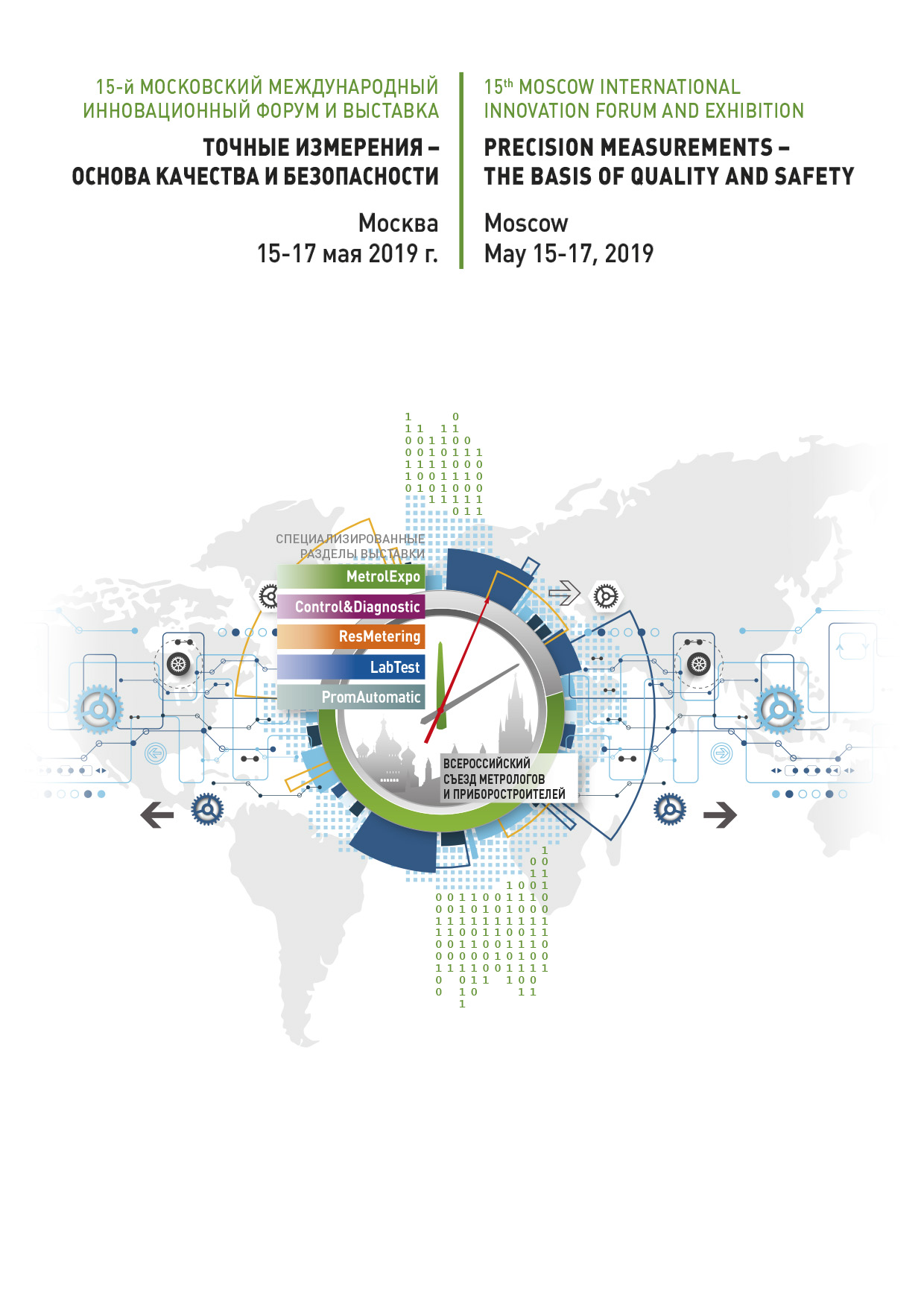 РУКОВОДСТВО
УЧАСТНИКА
ФОРУМАОрганизаторы .............................................................................................. 3Даты и крайние сроки .............................................................................. 5Выставочная площадка (План ВДНХ)................................................. 6Место проведения ..................................................................................... 7Порядок въезда на территорию ВВЦ ..............................................     7Грузы, доставка, таможня .....................................................................   8Ваш стенд ....................................................................................................... 9Общие и дополнительные услуги..................................................... 12Электротехнические и сантехнические требования ............... 12Противопожарная безопасность...................................................... 12Требования по оформлению стендов............................................. 16Уважаемые участники! Убедительная просьба внимательно ознакомиться с положениями данного руководства.ДИРЕКЦИЯ МЕРОПРИЯТИЯ:УСТРОИТЕЛЬ И ВЫСТАВОЧНЫЙ ОПЕРАТОРКомпания «Вэстстрой Экспо»Москва, ул. Искры, д. 31, корп. 1, Технопарк ВДНХТел./факс: +7 (495) 937-40-23 (многоканальный) E-mail: metrol@expoprom.ru (основной)E-mail: metrolexpo@yandex.ru (резервный)Сайт: www.metrol.expoprom.ru КОНТАКТНЫЕ ЛИЦА:Генеральный директор компании «Вэстстрой Экспо»,
Руководитель дирекции форума: Зимин Игорь Геннадьевич, к.э.н.Главный бухгалтер: Корнеева Валентина Ивановна Директор выставки: Пучков Александр Борисович, к.т.н.Менеджер выставки: Игнатьева Ольга ПавловнаМенеджер выставки: Анциферова Оксана АлександровнаМенеджер выставки: Полянская Юлия ПетровнаСекретарь съезда метрологов и приборостроителей: Этагорова Надежна Борисовна Специалист технической поддержки выставки: Маричев Роман РобертовичРуководитель монтажной группы: Ляпин Виктор ВячеславовичОтдел логистики и доставки: Кузнецов Андрей СергеевичО КОМПАНИИ:Компания «Вэстстрой Экспо» работает на рынке выставочных услуг c 2000 года и за это время приобрела статус надежного партнера, оказывающего качественные услуги, соответствующие международным стандартам по организации выставочных мероприятий и строительству выставочных стендов любого уровня сложности на всех выставочных площадках Москвы, России и ближнего зарубежья.Выставочная  компания  «Вэстстрой  Экспо»  является  идеологом,  устроителем  и  техническимоператором форума и выставки «Точные измерения – основа качества и безопасности».С целью повышения качества проводимых мероприятий компания проводит тщательный анализ выставочного рынка.Для оптимизации работы участников на форуме компания предоставляет большой спектр дополнительных услуг, выпускается официальный каталог, проводится пресс-конференция и широкомасштабная рекламная кампания. Успех компании во многом зависит от ее сотрудников.«Вэстстрой Экспо» – это команда профессионалов, имеющих огромный опыт в выставочном бизнесе, знающих и любящих свое дело!Уважаемые участники выставки, дамы и господа!Мы очень рады, что вы приняли решение участвовать в 15-м Юбилейном Московском Международном форуме «ТОЧНЫЕ ИЗМЕРЕНИЯ – ОСНОВА КАЧЕСТВА И БЕЗОПАСНОСТИ», и приветствуем Вас в качестве ее участника. Компания «Вэстстрой Экспо», как устроитель этого события, приложит все усилия, чтобы ваша экспозиция была представлена наиболее эффективно. Пожалуйста, обращайтесь к нам с любыми вопросами, которые могут возникнуть у Вас в ходе подготовки к выставке.Настоящим представляем Вам Руководство участника форума, которое содержит важную организацонную и техническую информацию.Отдел по застройке компании «Вэстстрой Экспо» не ограничивается предложением участникам стандартной застройки с возможностью выбора дополнительного оборудования, и предлагает всевозможные эксклюзивные варианты оформления выставочного стенда для придания высокого статуса и соответствия имиджу вашей компании. Нас отличает высокое качество и соблюдение сроков работ, а стоимость услуг Вас приятно удивит!Вниманию участников, осуществляющих застройку не через компанию «Вэстстрой Экспо»: дизайн-проект вашего стенда с указанием всех размеров и схема электроподключений с указанием общей мощности должны быть предоставлены менеджеру технической поддержки форума для согласования не позднее, чем за 1 месяц до начала монтажа.Также особое внимание следует обратить на раздел Правила пожарной безопасности. Эти правила обязательны к исполнению всеми участниками выставки. Контроль выполнения настоящих правил осуществляют местные органы пожарной охраны.Мы убедительно просим Вас придерживаться установленных крайних сроков и порядка сдачи форм на заказ услуг, т.к. поздние заказы облагаются наценками в соответствии с правилами, действующими на территории выставочного центра.Если заполнение форм вызвало у Вас затруднения или вопросы, пожалуйста, обращайтесь к нам без промедления. Наш адрес, телефон и электронные адреса Вы найдете в разделе «Организаторы».Мы желаем Вам успеха и ждем Вас на форуме!Дирекция форумаКомпания «Вэстстрой Экспо»ФОРМЫ ЗАКАЗОВ и ПЛАНЫ-ЭСКИЗЫ стендов должны быть направлены в службу технической поддержки компании «Вэстстрой Экспо»РАСПИСАНИЕ РАБОТЫ ВЫСТАВКИ:НЕ ПОЗДНЕЕ01 апреля 2019 годаВОСКРЕСЕНЬЕ12 мая 2019 ПОНЕДЕЛЬНИК13 мая 2019ВТОРНИК(ДЕНЬ ЗАЕЗДА)14 мая 2019СРЕДА15 мая 2019ЧЕТВЕРГ16 мая 2019ПЯТНИЦА17 мая 201914.00-20.0014.00-20.0014.00-20.0008.00-20.0008.00-20.0008.00-20.0008.00-20.0012.00-18.00до 18.00до 18.0018.00-20.0019.30-20.0009.00-18.0011.00-12.0013.00-16.0010.00-17.0017.30-18.0009.00-18.0010.00-17.0017.30-18.0009.00-20.0010.00-15.0014.00-14.30в 15.0015.00-20.0015.00-20.0015.00-23.00Время работы павильонаМонтаж стандартных стендов (оборудованная площадь)*Монтаж эксклюзивных стендов (необорудованная площадь)*Время работы павильонаМонтаж стендов (оборудованная и необорудованная площадь)*Время работы павильонаМонтаж стендов (оборудованная и необорудованная площадь)****Заезд участников выставки (завоз экспонатов)Все крупногабаритные грузы (экспонаты) должны быть доставлены и распакованы**Все проходы должны быть освобожден ы от тары (экспонатов)и выставочного оборудования***Застилка проходов ковролином Сдача экспозиции под охрануВремя работы павильона Торжественная церемония открытия форума (на сцене выставки)Пленарное заседание съезда метрологов и приборостроителей (конференц-зал 2-ой этаж)Выставка и съезд открыты для посетителей (на вход)Сдача экспозиции под охрануВремя работы павильонаВыставка и съезд открыты для посетителей (на вход)Сдача экспозиции под охрануВремя работы павильонаВыезд участников выставкиДемонтаж выставки (оборудованная и необорудованная площадь)ПЛАН-СХЕМА РАСПОЛОЖЕНИЯ И ПРОЕЗДА 
К ПАВИЛЬОНУ №75 НА ТЕРРИТОРИИ ВДНХ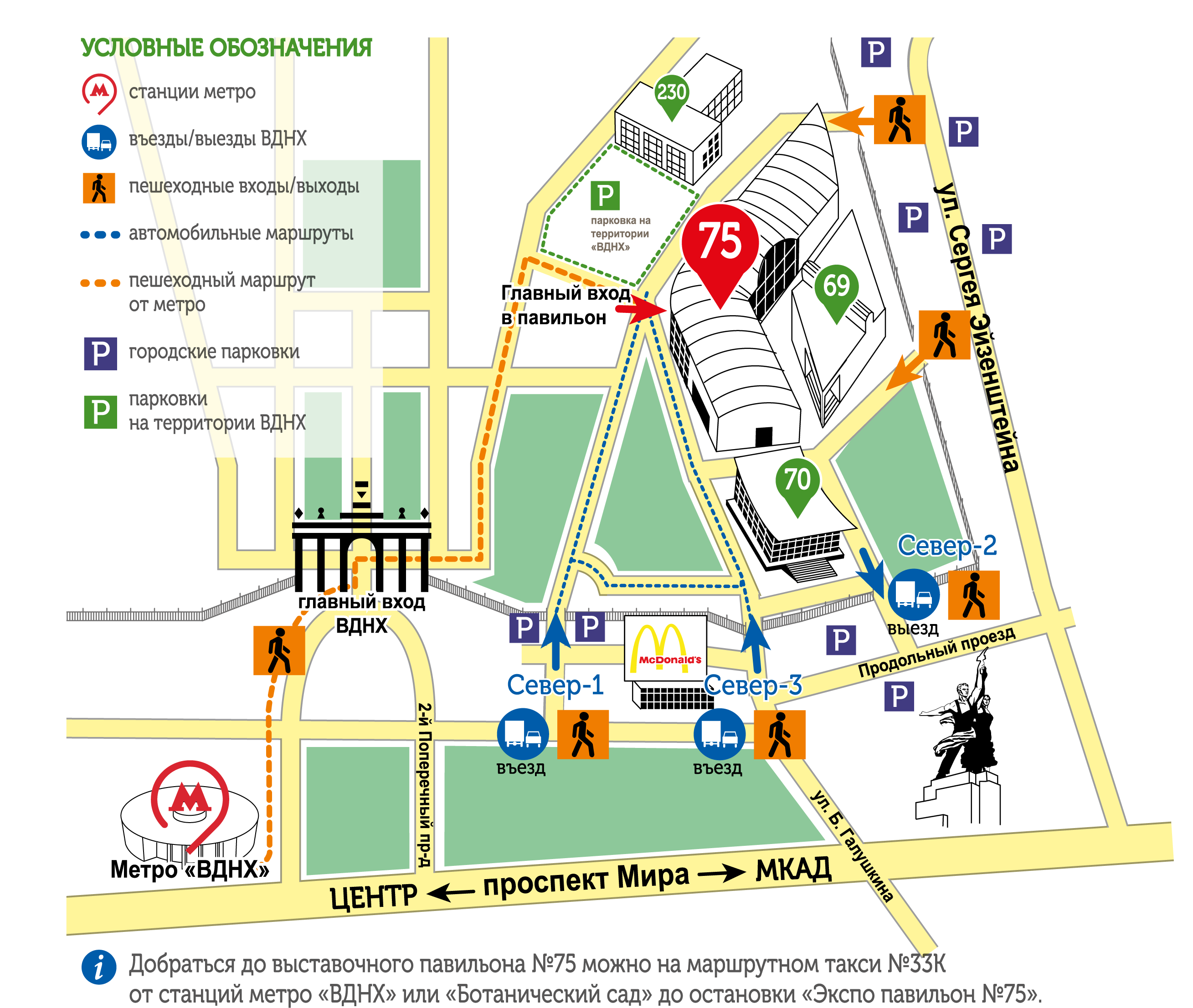 МЕСТО ПРОВЕДЕНИЯАДРЕС ВЫСТАВОЧНОГО КОМПЛЕКСА Павильон №75, зал А, ОАО «ВДНХ», г. Москва.129223, Российская Федерация, Москва, проспект Мира, д.119, Павильон 75 | www.vdnh.ruдля навигатора: проспект Мира, 123Б (Въезд Север-1)ПЛАН ВЫСТАВОЧНОГО КОМПЛЕКСА Смотрите план-схему выставочного комплекса в данномРуководстве на стр. 6.ЧАСЫ РАБОТЫ Во время монтажа и демонтажа выставки павильон открыт с 08.00 до 20.00 часов, в дни работы выставки павильон открыт с 09.00 до 18.00 часов (подробнее см. «Даты и крайние сроки»). ТРАНСФЕР ДЛЯ УЧАСТНИКОВ И ГОСТЕЙ ФОРУМА Павильон №75 расположен в 5 минутах ходьбы от Главного входа на ВДНХ. Трансфер участников и гостей не предусмотрен.ВЫСОТА ПОТОЛКОВ В ПАВИЛЬОНЕПАВИЛЬОН №75                                                                                                                       МАКСИМАЛЬНАЯ ВЫСОТА* Высота потолков в открытой зоне....................................................................................................................................12 м Высота потолков в зоне пандуса второго этажа.........................................................................................................4.7 м Максимально допустимая высота застройки в открытой зоне...........................................................................6.0 м Максимально допустимая высота застройки в зоне пандуса второго этажа ...............................................4.5 м * – высота потолка в различных зонах выставочного павильона не одинакова. За более подробной информацией необходимо обратиться в Дирекцию форума. НАГРУЗКА НА ПОЛ ВНУТРИ ПАВИЛЬОНА ПАВИЛЬОН №75                                                                                                                       МАКСИМАЛЬНАЯ НАГРУЗКА*                1-й этаж..............................................................................................................................................................................5.000 кг/м2 2-й этаж.................................................................................................................................................................................500 кг/м2 * – Необходимо равномерно распределять нагрузку и не допускать точечного скопления тяжелых предметов.
ВНИМАНИЕ! При расчете нагрузки на пол павильона для экспонатов или оборудования на опорах (ножках) или колесах, необходимо разделить общий вес экспоната на суммарную площадь каждой опоры. Соответственно, если нагрузка превышает допустимую нагрузку на пол, необходимо использовать подиумы или другие защитные средства для более равномерного распределения нагрузки на пол павильона. ДОСТУП НА ТЕРРИТОРИЮ ОАО «ВДНХ» Пешком: Вход на территорию ОАО «ВДНХ» свободный с 08.00-20.00 через все КПП.На автотранспорте: Въезд грузового и легкового автотранспорта на территорию ОАО «ВДНХ» осуществляется через КПП и является платным согласно прейскуранта цен, установленного в ОАО «ВДНХ».ВНИМАНИЕ! Въезд на территорию ОАО «ВДНХ» в дни проведения форума по постоянным пропускам (можно заказать в Дирекции форума) или на общих основаниях (оплата производится на КПП при въезде). 
ДОСТУП НА ТЕРРИТОРИЮ ПАВИЛЬОНА Для Участников: пропуском на территорию павильона в дни проведения, монтажа и демонтажа выставки является Бейдж Участника Выставки.Для Застройщиков: пропуском на территорию павильона в дни монтажа и демонтажа выставки является Пропуск Застройщика (действителен только на монтаже и демонтаже выставки), который можно приобрести в компании ООО «ПО Монтажник» во время прохождения технической экспертизы стенда.РЕГИСТРАЦИЯ УЧАСТНИКА НА ВЫСТАВКЕРегистрация участника на выставке происходит на стенде Дирекции форума. При себе участнику ОБЯЗАТЕЛЬНО необходимо иметь:- Договор и Акт сдачи-приемки работ (подписанные и проштампованные синей печатью с вашей стороны) в 1-ом экземпляре (ответные документы с нашей подписью и печатью будут переданы при регистрации);- Письмо на ввоз-вывоз оборудования (подписанный и проштампованной синей печатью) в 2-х экземплярах.Примечание: если для Вашей бухгалтерии обязательно требуется, чтобы наша подпись и печать были проставлены уже на ваши завизированные документы, то соответственно привозите 2-а экземпляра Договора и Акта сдачи-приемки работ.ЗАЕЗД / ВЫЕЗД УЧАСТИНКОВ, ВВОЗ / ВЫВОЗ ГРУЗОВ Дирекция форума предоставляет участнику выставки в рамках регистрационного сбора бесплатные разовые пропуска для автотранспорта в количестве: 1 пропуск на завоз (День заезда) и 1 пропуск на вывоз (День выезда) экспонатов.Для завоза экспонатов и оборудования Вам необходимо завизировать ПИСЬМО НА ВВОЗ/ВЫВОЗ ОБОРУДОВАНИЯ на стенде Дирекции форума. ПИСЬМО НА ВВОЗ/ВЫВОЗ ОБОРУДОВАНИЯ необходимо подготовить заранее в 2-х экземплярах с печатью и подписью руководителя компании участника выставки.Подъезд к монтажным воротам будет осуществляться на основании завизированного письма (1-ый экземпляр письма остается Дирекции форума, 2-ой экземпляр письма – предъявляется охране на монтажных воротах).Заезд/выезд в/из павильона осуществляется: на тележках и роклах (каролинах), тяжелое и крупногабаритное оборудования только через Грузовой въезд в павильон (см. план-схему павильона). Ручная кладь и мелкогабаритное оборудование также возможно заносить через Главный вход в павильон.КРУПНОГАБАРИТНЫЕ ГРУЗЫ. В случае ввоза/вывоза крупногабаритных и тяжелых экспонатов Вам необходимо предварительно согласовать в Дирекцией форума дату и время ввоза/вывоза. ДОПОЛНИТЕЛЬНЫЙ ВВОЗ В ПЕРИОД ВЫСТАВКИ. В дни проведения выставки, доступ в павильон для ввоза оборудования и рекламных материалов разрешен только утром с 09.00 до 10.00 и вечером с 17.00 до 18.00.ВЫВОЗ ОБОРУДОВАНИЯ И ЭКСПОНАТОВ. Вывоз экспонатов и оборудования разрешен только начиная с первого дня демонтажа. ПОГРУЗОЧНО-РАЗГРУЗОЧНЫЕ И ТАКЕЛАЖНЫЕ РАБОТЫВсе виды погрузо-разгрузочных и такелажных работ на территории ОАО «ВДНХ» осуществляет ООО «ДМВ-Экспо».Использование участником собственных кранов и автопогрузчиков не допускается.Контакты: ООО «ДМВ-Экспо»www.dmw-expo.ruE-mail: info@dmw-expo.ruТел.: +7 (495) 234-56-52; +7-926-248-56-16Контактное лицо: Юрий ГорбатенкоТРАНСПОРТНО-ЛОГИСТИЧЕСКИЕ И ТАМОЖЕННЫЕ УСЛУГИООО «ДМВ-ЭКСПО» – официальный транспортный экспедитор ОАО «ВДНХ», оказывает транспортно-логистические, таможенные, погрузочно-разгрузочные и такелажные работы на территории ОАО «ВДНХ».Контакты: ООО «ДМВ-ЭКСПО»www.dmw-expo.ruТел.: +7 (495) 234-56-51/52E-mail: info@dmw-expo.ru Контактное лицо: Роман ПузырниковКОМАНДИРОВОЧНЫЕ УДОСТОВЕРЕНИЯ Отметить командировочные удостоверения можно на стенде Дирекции форума (ООО «Вэстстрой Экспо»).РЕСТОРАНЫ / КАФЕ В дни работы мероприятия для всех участников и гостей работает мини-кафе, расположенное на территории выставки (см. схему выставки).Кафе-столовая расположена в торце пав. №75.На территории ВДНХ расположено несколько ресторанов (см. план схему ВДНХ).БАНКОМАТЫ, ПРИЕМ ПЛАТЕЖЕЙ И ПУНКТЫ ОБМЕНА ВАЛЮТЫ Банкомат находятся в Пав. №75.Терминал приема платежей расположен в Пав. №75.Пункт обмена валюты расположен в пав. №75.МЕДИЦИНСКАЯ ПОМОЩЬ В дни работы мероприятия на территории выставки работает медпункт с медицинским персоналом. Медпункт расположен рядом со стендом Дирекции форума (см. схему выставки).Ближайшая аптека находится в пав. №13 «Здоровье».В неотложных и экстренных случаях звоните 03 или 112.ИНТЕРНЕТ / КСЕРОКОПИРОВАНИЕДля всех участников форума в пав. №75 в дни работы выставки будет действовать зона отдыха с бесплатным интернетом Wi-Fi. Точку доступа необходимо уточнить на стенде Дирекции форума. Воспользоваться платными копировальными услугами можно на стенде Дирекции форума.ВАШ СТЕНДОБОРУДОВАННАЯ ВЫСТАВОЧНАЯ ПЛОЩАДЬСТАНДАРТНЫЕ СТЕНДЫИсключительным правом застройки стандартных стендов на выставке обладает Генеральный застройщик форума – Компания ООО «Вэстстрой Экспо».Для строительства стандартных стендов используются легкие алюминиевые конструкции системы Octanorm (или аналог Consta) и белые пластиковые ламинированные панели, установленные на ковролине.  Каждая стеновая панель имеет размеры в высоту 2500 мм и в ширину 1000 мм (включая верхнюю и нижнюю планки), фризовая панель имеет размер по высоте 400 мм (включая верхнюю и нижнюю планки). Внимание! точные размеры элементов выставочного стенда запрашивайте в Дирекции форума.Стандартную комплектацию оборудованного выставочного стенда смотрите в форме №1 (ФОРМЫ ДЛЯ УЧАСТИЯ В ВЫСТАВКЕ).
Дополнительное оборудование для стандартного выставочного стенда можно заказать через форму №2 (ФОРМЫ ДЛЯ УЧАСТИЯ В ВЫСТАВКЕ).
План-схему размещения оборудования (витрины, подиумы, подсобное помещение и т.п.) стандартного выставочного стенда необходимо оформить в виде эскиза по форме №3 (ФОРМЫ ДЛЯ УЧАСТИЯ В ВЫСТАВКЕ).
Фотографии образцов оборудования стандартного выставочного стенда смотрите в Приложении к форме №2 (ДОПОЛНИТЕЛЬНОЕ ОБОРУДОВАНИЕ - ИЗОБРАЖЕНИЯ).
Правила пользования стандартным стендом
Недопустимо прикрепление своего оборудования к конструкциям стенда, самостоятельная оклейка панелей и нанесение логотипов, сверление отверстий, крепление рекламных материалов булавками, кнопками, гвоздями, саморезами, трудноудаляемым скотчем и т.п.
Ключи от дверей и замков
Ключи от дверей (гармошек и распашных) и замков для архивных шкафов и витрин можно получить на стенде Дирекции форума после внесения возвращаемого залога. 
ЭКСЛЮЗИВНЫЕ СТЕНДЫ
Компания «Вэстстрой Экспо» предлагает эксклюзивные варианты оформления выставочного стенда для придания высокого статуса и имиджа вашей компании. Варианты дизайна эксклюзивного выставочного стенда и стоимость работ запрашивайте в Дирекции форума.
НЕОБОРУДОВАННАЯ ВЫСТАВОЧНАЯ ПЛОЩАДЬ
ЭКСЛЮЗИВНЫЕ СТЕНДЫПод эксклюзивным понимается стенд, выполненный по индивидуальному дизайн-проекту и требующий изготовление выставочных конструкций нестандартного типа и размера из отделочных материалов (дерево, ДСП, ЛДСП, акрил, баннерная ткань и др.), а также двухэтажные стенды.Внимание! Застройку эксклюзивных выставочных стендов можно производить только через Дирекцию форума или стороннюю выставочную компанию, имеющую аккредитацию на право строительства выставочных стендов на территории ОАО «ВДНХ».
При планировании эксклюзивного выставочного стенда необходимо учитывать: высота застройки не может быть ниже 2.5м и не должна превышать максимально разрешенную высоту строительства для данной зоны павильона; обеспечить прямой доступ к пожарным щитам и гидрантам, расположенным на территории или в непосредственной близости к вашему стенду; помещения стенда, которые выходят непосредственно в проход, должны быть оборудованы только раздвижными дверями или распашная дверь должна открываться во внутрь; ни одна часть конструкции выставочного стенда не должна выходить за пределы занимаемой вами выставочной площади;не допускается размещение надписей и логотипов вашей компании на конструкциях, находящихся на границе стенда и направленных в сторону соседей. Оборотные стороны конструкций должны быть надлежащим образом декорированы (допускается только белый цвет); Открытые стороны стенда не могут быть застроены глухими стенами без согласования с Дирекцией форума.Внимание! В случае нарушения этих условий Дирекция форума оставляет за собой право приостановить строительство вашего стенда.
Строительство двухэтажных стендов не предполагает оплату наценки на выставочную площадь.Застройка эксклюзивных стендов через Дирекцию форумаКомпания «Вэстстрой Экспо» предлагает эксклюзивные варианты оформления выставочного стенда для придания высокого статуса и имиджа вашей компании. Варианты дизайна эксклюзивного выставочного стенда и стоимость работ запрашивайте в Дирекции форума.Застройка эксклюзивных стендов через сторонние выставочные компанииЗастройщики вашего стенда обязаны предоставить в Службу технической аккредитации выставочных стендов ОАО «ВДНХ» (исполнительная организация – ООО «ПО Монтажник») не позднее чем за 15 рабочих дней до начала монтажа полную техническую документацию для проведения обязательной Технической экспертизы проекта стенда (экспертиза платная, предоставление документов в более поздние сроки облагается наценкой). К монтажным работам допускаются только компании застройщики прошедшие техническую экспертизу стенда и получившие акт выполнения огнезащитных работ в Пожарной службе ОАО «ВДНХ».Полный список документов и действующие расценки на техническую экспертизу, а также консультации по вопросам оформления и согласования документов можно получить в Службе технической аккредитации выставочных стендов ОАО «ВДНХ» (исполнительная организация – ООО «ПО Монтажник»).Координаты:
ООО «ПО Монтажник»:
Тел.: +7 (495) 644-29-11, (499) 181-41-06 
Е-mail: av101@montazhnik.ru 
www.montazhnik.ru 
Адрес: 129226, г. Москва, ул. Сельскохозяйственная, д. 4, стр. 16
Пожарная служба ОАО «ВДНХ»:
Тел.: +7 (499) 760-27-24, (499) 760-24-52
Адрес: 129223, Москва, проспект Мира, д.119, ОАО «ВДНХ», стр. 313 ПРАВИЛА ПРОВЕДЕНИЯ МОНТАЖНЫХ РАБОТ: В период монтажа (до открытия выставки) экспонент и его застройщик обязаны: Перед началом монтажа убедиться, что стенд расположен в соответствующем плану месте. При неточности расположения ваших конструкций относительно общей разметки, Вам придется за свой счет произвести демонтаж и повторный монтаж стенда. Осуществлять транспортировку оборудования стендов и выставочных экспонатов только на тележках на резиновых колёсах или вручную.  Складировать выставочное оборудование и прочие материалы только на покрытиях, не допускающих образование царапин и сколов покрытия пола.  Монтировать стенды только на ковровых покрытиях.  Устанавливать металлические конструкции стендов и выставочных экспонатов только на подкладках (деревянных, резиновых, ковровых и т.п.), не допускающих образование царапин и сколов покрытия пола.  Размещать выходы инженерных систем через лючки технологических каналов в пределах стендов (их расположение в проходах для посетителей запрещается).Двухэтажный стенд должен быть оборудован датчиками пожарной сигнализации. Конструкция двухэтажного стенда должна иметь соответствующие нормам безопасности прочностные характеристики и необходимые сертификаты. Не загромождать проходы между стендами и пути эвакуации оборудованием, тарой и строительными материалами.  Вывезти всю тару, упаковку, крупный мусор и остатки строительно-монтажных материалов с территории выставочного комплекса. Для вывоза крупногабаритного строительного мусора застройщик должен заказать контейнер за свой счет.Вынести мелкий мусор в контейнер у монтажных ворот.По окончании демонтажа и снятия напольного покрытия, застройщик стенда должен удалить скотч с пола павильона.Внимание! Любые строительные работы и вход монтажников в павильон в период работы выставки, включая день открытия, запрещены. 
Не разрешается:Производить монтаж строительных конструкций в зонах размещения стационарных электрощитов, технологических лючков, пожарных шкафов и другого инженерного оборудования.  Производить распиловочные, строгальные и другие столярные работы, связанные с изготовлением деталей конструкции выставочного стенда в павильоне. Производить лакокрасочные работы методом распыления.  Наносить краску, лак, клей или иное трудноудаляемое покрытие на полы, стены и колонны выставочных павильонов.  Проделывать в полах, стенах, колоннах различные отверстия.Внимание! Все убытки, связанные с повреждением конструкций павильона, дополнительной уборкой и вывозом мусора, возникшие по вине экспонента или его подрядчиков (застройщиков), будут отнесены на его счет.ОБЩАЯ ИНФОРМАЦИЯ ДЛЯ ВСЕХ ТИПОВ СТЕНДОВ ОБЩИЕ и ДОПОЛНИТЕЛЬНЫЕ УСЛУГИСУБ-ЭКСПОНЕНТЫ Участие суб-экспонентов допускается, но они должны выполнять руководство участия в выставке и оплатить регистрационный взнос.РАСПОЛОЖЕНИЕ Колонны, технологические люки, электрические и пожарные шкафы, звуковые колонки или точки всевозможных технических подключений для вашего или соседних стендов могут быть расположены в пределах вашей выставочной площади. В этом случае силовые кабели и трубы диаметром до 50 мм, а также электрощитки, могут быть проложены в проходах или в пределах вашего стенда без дополнительного согласования.ЭКСПОНАТЫОбратите внимание на то, что вес экспонатов вашей экспозиции не должен превышать максимально допустимую нагрузку на пол павильона.ЖИВОТНЫЕ Нахождение животных на территории выставочного павильона запрещено, за исключением собак-поводырей при сопровождении инвалидов.ПРАВИЛА ПОЖАРНОЙ БЕЗОПАСНОСТИ- Во время монтажа и демонтажа, проведения выставки на территории павильона и выставочного комплекса действуют пожарные правила, требования и нормы я согласно действующего законодательства Российской Федерации;- Ответственность за пожарную безопасность и соблюдение противопожарных мероприятий в период монтажных и демонтажных работ, проведения выставки несет Дирекция форума;- Все участники выставки должны знать и соблюдать меры пожарной безопасности, уметь действовать в случае пожара и пользоваться первичными средствами пожаротушения;- Применение электронагревательных приборов, открытого огня, пиротехнических средства, сжатых газов категорически запрещено;- В пределах выставочного стенда должен быть обеспечен доступ к запасным выходам, пожарным гидрантам, огнетушителям, внутренним пожарным кранам и электрошкафам;- На все стендовые материалы, используемые при строительстве выставочного стенда, должны быть представлены сертификаты пожарной безопасности. - Курение в выставочном павильоне допускается только в специально отведенных для этого местах;- За нарушение правил пожарной безопасности к экспонентам b застройщикам выставки органами Госпожарнадзора в установленном порядке применяются штрафные санкции в соответствии с действующим законодательством Российской Федерации.ОХРАНА ЗДОРОВЬЯ И БЕЗОПАСНОСТЬ Участники выставки и подрядчики обязаны проявлять должную заботу о других участниках, посетителях и широкой публике в отношении охраны здоровья и безопасности. Участники выставки и подрядчики могут страховать ответственность перед третьими лицами в связи с возможным причинением вреда или ущерба собственности третьих сторон.СТРАХОВАНИЕ Организаторы имеют страховой полис гражданской ответственности в размере 4 млн. рублей на весь период страхования (на период монтажа, проведения и демонтажа выставки), действие которого распространяется на их ответственность по отношению к третьим сторонам в связи с причинением вреда здоровью или ущерба собственности третьей стороны. В случае наступления страхового случая, который может повлечь за собой предъявление претензии, немедленно свяжитесь с представителем Дирекции (Организатора) на площадке и уведомите его об этом для предоставления Вам необходимых для заполнения документов.Внимание! Участники несут самостоятельную ответственность за обеспечение страхования от ущерба или утраты экспонатов или другой собственности на стендах.УРОВЕНЬ ШУМА При проведении презентаций, видео/аудио демонстрации и т.п. не допускается уровень шума более 75 дБ. При предъявлении жалоб со стороны других участников выставки на слишком высокий уровень шума, Дирекция имеют право отключить источник шума или потребовать снизить уровень шума до приемлемого значения.РЕКЛАМНЫЕ КОНСТРУКЦИИ Никакие рекламные конструкции (перетяжки, флаги и др.) не могут быть размещены на полу, конструкциях павильона, стенах, потолках и других частях павильона без разрешения Дирекции форума.КОФЕ-БРЕЙКИ, ФУРШЕТЫ, КЕЙТЕРИНГ Проведение участниками форума мероприятий, связанных с общественным питанием (кофе-брейки, фуршеты и кейтеринг), требует предварительного согласования с Дирекцией форума.УБОРКАКаждое утро, перед открытием экспозиции, будет проводиться уборка проходов между стендами. Мусор, оставленный Вами накануне перед стендом в пластиковом пакете или коробке, также будет убран. Заказать индивидуальную уборку стенда можно в Дирекции форума по Форме №4 приложения «ФОРМЫ ДЛЯ УЧАСТИЯ В ВЫСТАВКЕ».ОХРАНАВо время монтажа/демонтажа выставки павильон открывается в 08.00 и закрывается охраной в 20:00. Во время работы выставки павильон опечатывается охраной в 18:00 и открывается в 09:00. Просим Вас учесть, что ваша собственная охрана не будет допущена в павильон в ночное время.Участники выставки должны обеспечить присутствие представителя на стенде в период, когда павильон открыт или заказать индивидуальную охрану стенда. Ответственность за сохранность экспонатов и личных вещей на стендах с момента открытия павильона и до момента его закрытия охраной лежит на участнике выставки. Заказать индивидуальную охрану стенда можно в Дирекции форума по Форме №4 приложения «ФОРМЫ ДЛЯ УЧАСТИЯ В ВЫСТАВКЕ».ПАРКОВКА У ПАВИЛЬОНАПарковочное пространство вокруг Павильона бесплатное. Парковать автотранспорт можно только в специально отведенных для этого местах.ЭЛЕКТРОПИТАНИЕ СТЕНДОВЭлектропитание оборудованных стендов гарантировано обеспечивается только в дни работы выставки с 09.00 до 18.00. Дирекция форума не может гарантировать БЕСПЕРЕБОЙНОСТЬ работы электросети павильона.Внимание! Дирекция форума не несёт ответственности за выход из строя или повреждение приборов, оборудования экспонатов и компьютерных устройств участников из-за перепада напряжения или временного отключения электроэнергии.При подключении приборов, оборудования, экспонатов и компьютерных устройств, чувствительных к отключениям питания или перепаду напряжения в электросети, НЕОБХОДИМО использовать устройства стабилизации и бесперебойного питания (UPS).ЭЛЕКТРОПИТАНИЕ ДЛЯ НЕОБОРУДОВАННЫХ СТЕНДОВПотребление электроэнергии для необорудованной площади обязательно должно быть заказано в Дирекции форума по Форме №4 приложения «ФОРМЫ ДЛЯ УЧАСТИЯ В ВЫСТАВКЕ».ЭЛЕКТРОТЕХНИЧЕСКИЕ РАБОТЫ:- Все виты электротехнических работ на выставке должны производится согласно действующим в Российской Федерации правил и технических норм;- К проведению электротехнических работ и оперативному обслуживанию электрооборудования на выставочных стендах и конструкциях допускаются лица, отвечающие требованиям, предъявленным к электротехническому персоналу, и имеющие соответствующую квалификацию по электробезопасности не ниже 3 группы по действующим в Российской Федерации правилам и нормам;- На открытых участках и в местах прохода людей кабель необходимо закрывать специальными трапами;- Инженерные службы павильона вправе отключить электроснабжения в случае аварии или для ее предотвращения, а также в случае грубого нарушения проведения электротехнических работ.САНТЕХНИЧЕСКИЕ РАБОТЫ / ВОДОСНАБЖЕНИЕ И ДРЕНАЖ- Подключение водоснабжения можно заказать в Дирекции форума по Форме №4 приложения «ФОРМЫ ДЛЯ УЧАСТИЯ В ВЫСТАВКЕ». Подключение водоснабжения производится шлангами диаметром 15 мм, отвод воды – канализационными шлангами диаметром 40 мм или 50 мм. Шланги другого диаметра и переходники должны быть предоставлены участником выставки или его застройщиком. Подсоединение оборудования к шлангам на вашем стенде осуществляется специалистами вашей компании или застройщиком вашего стенда, за исключением моек на стандартных оборудованных стендах.- При прокладке шлангов в проходах, должны быть использованы специальные трапы, закрывающие и защищающие данные коммуникации по всей длине.- Инженерные службы павильона вправе отключить водоснабжение в случае аварии или для ее предотвращения.СЖАТЫЙ ВОЗДУХМаксимально возможное давление – 6 бар (6-8 кгс/см2). Оборудование для получения сжатого воздуха Дирекция форума не предоставляет.ДЕКОРАТИВНЫЕ РАСТЕНИЯ И ЦВЕТЫ Если Вы хотите заказать на стенд декоративные растения и цветы, Вы можете обратиться в компанию «ЭкспоФлора» (expoﬂora@land.ru).БАННЕРЫ / ТЕХНИЧЕСКИЕ ПОДВЕСЫ К ПОТОЛКУ ПАВИЛЬОНОВ Размещение рекламных и технических подвесов на потолочных конструкциях может быть заказано через Дирекцию форума или вашего застройщика. Для подъема и точной ориентации подвешиваемой конструкции может потребоваться заказ дополнительных услуг – подъемных механизмов (лебедок) или оттяжек. Подвес к потолочным конструкциям возможен не во всех местах павильона (возможность установки повеса в конкретной точке уточняйте в Дирекции форума).ПЛАТЕЖИ Порядок и сроки оплаты услуг указаны в договоре-заявке на участие в выставке и соответствующих договорах и счетах за технический сервис.ПОЗДНИЙ ЗАКАЗ ИЛИ ЗАКАЗ ВО ВРЕМЯ МОНТАЖА Заказ, принятый с 01 апреля по 15 мая 2018 г., облагается 50% наценкой. Заказ, сделанный во время монтажа выставки, облагается 100%-й наценкой (при этом Дирекция форума может отказать в оказании данной услуги в случае невозможности её предоставления).Приложение 1. ТРЕБОВАНИЯ К ПРОЕКТИРОВАНИЮ 
И ОФОРМЛЕНИЮ ВЫСТАВОЧНЫХ СТЕНДОВЭкспозиция стенда должна обязательно иметь задние и боковые стены высотой 2,5 м и напольное покрытие (ковёр, ламинат и т.п.).  Высота стенда не должна превышать 2,5 м без разрешения Дирекции форума, которое может быть получено только после предоставления проекта дизайна стенда с указанием всех размеров от участника выставки. Максимальная высота застройки – 6 м.  Ни одна часть конструкции стенда (в т.ч. светильники, флаги, декоративные элементы и пр.) не должна выходить за пределы занимаемой выставочной площади, в том числе в вертикальной проекции стенда, за исключением лёгких светильников, расположенных на высоте не менее 4 м от пола.  Те стороны стенда, которые являются открытыми согласно общему плану выставки, не могут быть застроены глухими стенами без согласования с Дирекцией форума. Не допускается размещение надписей, логотипов, графики на обороте конструкций, находящихся на/около границы стенда и направленных в сторону соседних стендов.Все внешние поверхности конструкции, которые видны со стороны проходов между стендами и со стороны соседних стендов, должны быть надлежащим образом декорированы (допускается только белый цвет). В целях безопасности посетителей выставки, подсобки, офисы и прочие помещения с дверями на стенде, выход которых направлен непосредственно в проход между стендами, должны быть оборудованы только раздвижными дверями, либо распашная дверь должна открываться внутрь стенда.Не допускаются к застройке стенды, конструкция которых препятствует прямому доступу к пожарным гидрантам, стационарным силовым электрощитам и загораживающие эвакуационные выходы. Строительство двухэтажных стендов предполагает оплату участником наценки за выставочную площадь второго этажа. В случае нарушения этого условия, Дирекция форума оставляет за собой право приостановить строительство стенда во время монтажа до его устранения.Запрещено                                              Разрешено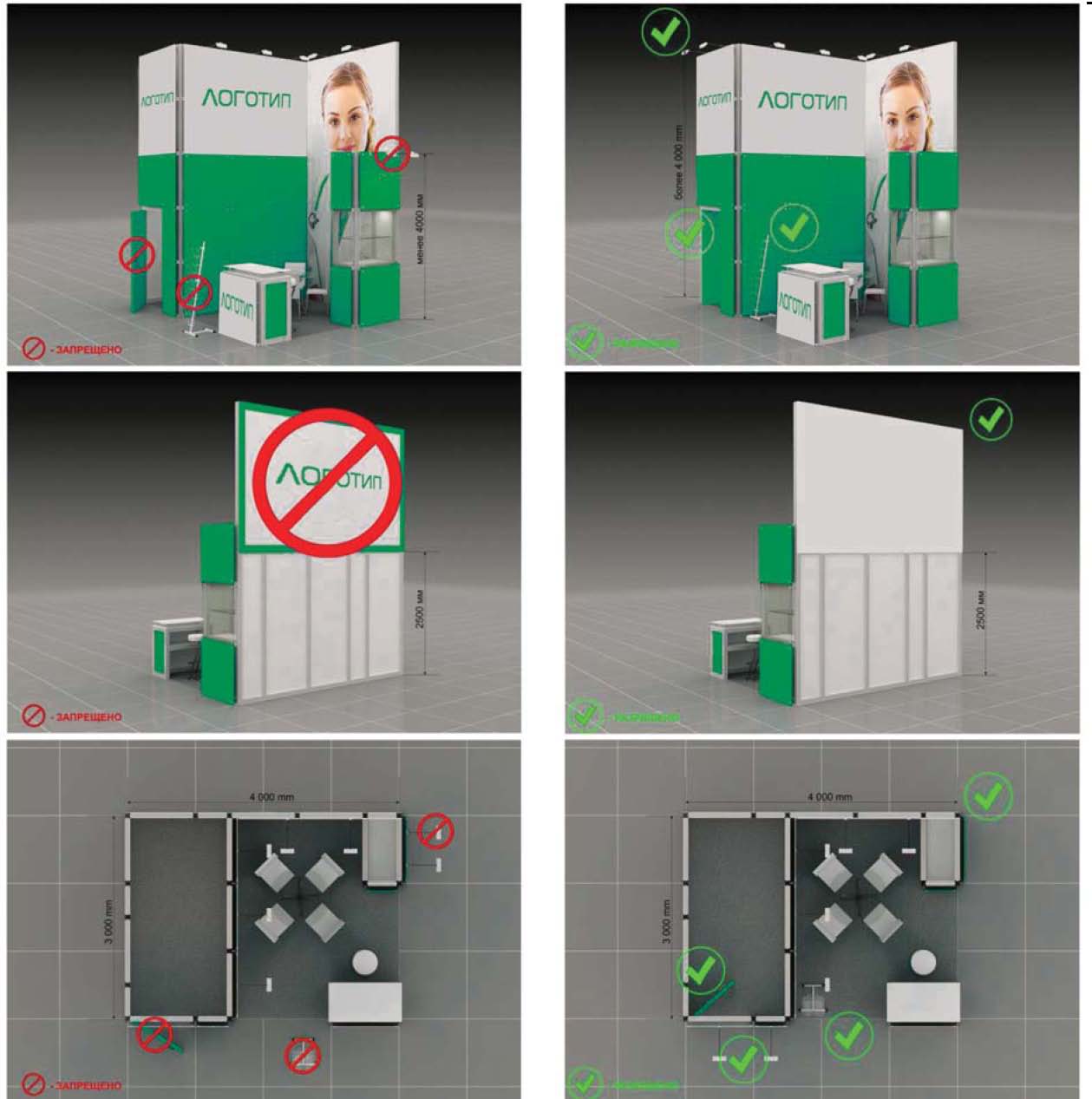 Выставка и съезд открыты для посетителей (на вход)Награждение лауреатов конкурсной программы и официальное закрытие форумаЦентрализованное отключение выставки от электросетей павильонаСтенды (оборудованная и необорудованная площадь) должны быть освобождены от экспонатов